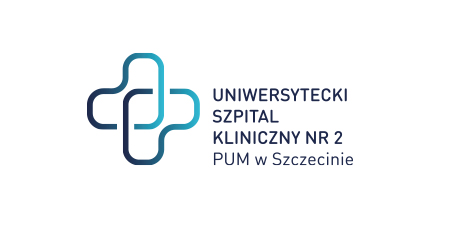  al. Powstańców Wielkopolskich 72 70-111 SzczecinSzczecin, dnia 13.03.2024r ZP/220/06/24Dotyczy: postępowania o udzielenie zamówienia publicznego pn.:Dostawa wyrobów do sterylizacji dla USK-2 w Szczecinie.ZAWIADOMIENIE O ROZSTRZYGNIĘCIU POSTĘPOWANIA 	Zamawiający zawiadamia, że na podstawie art. 204 ust. 1 ustawy z dnia 11 września 2019 r. Prawo zamówień publicznych (Dz.U.2021.1129 t.j. z dnia 2021.06.24, dalej PZP) dokonał rozstrzygnięcia postępowania, jak poniżej.ZADANIE 1a) Nazwy (firmy), siedziby i adresy wykonawców, którzy złożyli oferty:Oferta nr 2: 3M Healthcare Poland Sp. z o.o.al. Katowicka 117, Kajetany, 05-830 Nadarzyn Wartość brutto oferty: 739 904,43 złb) Wykonawcy, których oferty zostały odrzucone: z postępowania nie  odrzucono żadnej oferty.c) Wykonawcy, którzy zostali wykluczeni z postępowania o udzielenie zamówienia: z postępowania nie wykluczono żadnego wykonawcy,d) Spośród ważnych ofert za najkorzystniejszą została uznana:Oferta nr 2: 3M Healthcare Poland Sp. z o.o.al. Katowicka 117, Kajetany, 05-830 Nadarzyn Wartość brutto oferty: 739 904,43 złUzasadnienie wyboru: oferta nr 2 jest jedyną ofertą, spełnia wymogi SWZ.e) Streszczenie oceny, porównanie złożonych ważnych ofert, punktacja w każdym kryterium oraz łączna punktacja:ZADANIE 2a) Nazwy (firmy), siedziby i adresy wykonawców, którzy złożyli oferty:Oferta nr 1: Consultronix Sp. z o.o.Ul. Przemysłowa 17, 32-083 BaliceWartość brutto oferty: 336 960,00 złb) Wykonawcy, których oferty zostały odrzucone: z postępowania nie  odrzucono żadnej oferty.c) Wykonawcy, którzy zostali wykluczeni z postępowania o udzielenie zamówienia: z postępowania nie wykluczono żadnego wykonawcy,d) Spośród ważnych ofert za najkorzystniejszą została uznana:Oferta nr 1: Consultronix Sp. z o.o.Ul. Przemysłowa 17, 32-083 BaliceWartość brutto oferty: 336 960,00 złUzasadnienie wyboru: oferta nr 1 jest jedyną ofertą, spełnia wymogi SWZ.e) Streszczenie oceny, porównanie złożonych ważnych ofert, punktacja w każdym kryterium oraz łączna punktacja:Informacja o wyborze ofert najkorzystniejszych zostanie zamieszczona na platformie zakupowej USK-2 w Szczecinie. Umowy z wybranymi wykonawcami zostaną zawarte zgodnie z zapisami SWZ pkt XXIV.Z poważaniem Dyrektor USK nr 2  PUM w SzczecinieSprawę prowadzi: Anna Skrzypiec Tel. 91 466-11-13 a.skrzypiec@usk2.szczecin.plOF. NRWYKONAWCAKRYT. 1 – 90%KRYT. 2 – 5%KRYT. 3 – 5%SUMA23M Healthcare Poland Sp. z o.o..90,005,005,00100,00OF. NRWYKONAWCAKRYT. 1 – 90%KRYT. 2 – 5%KRYT. 3 – 5%SUMA1Consultronix Sp. z o.o.90,005,005,00100,00